Publicado en Barcelona  el 16/04/2021 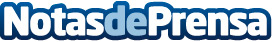 Schneider Electric lanza Galaxy VL: el SAI trifásico más compacto del sectorSu diseño modular y escalable permite a los profesionales de los centros de datos crecer según sus necesidades. El nuevo Galaxy VL tiene un diseño un 50% más compacto que la media del mercado y permite añadir, retirar o reemplazar módulos de potencia en modo on-line con la mayor seguridad para sus operarios gracias a Live Swap. Garantiza la eficiencia del 99% en modo ECOnversion™ consiguiendo un retorno de la inversión en dos años para centro de datos medianos y grandesDatos de contacto:Noelia Iglesias 935228612Nota de prensa publicada en: https://www.notasdeprensa.es/schneider-electric-lanza-galaxy-vl-el-sai Categorias: Nacional Marketing Ecología E-Commerce Ciberseguridad Consumo Otras Industrias http://www.notasdeprensa.es